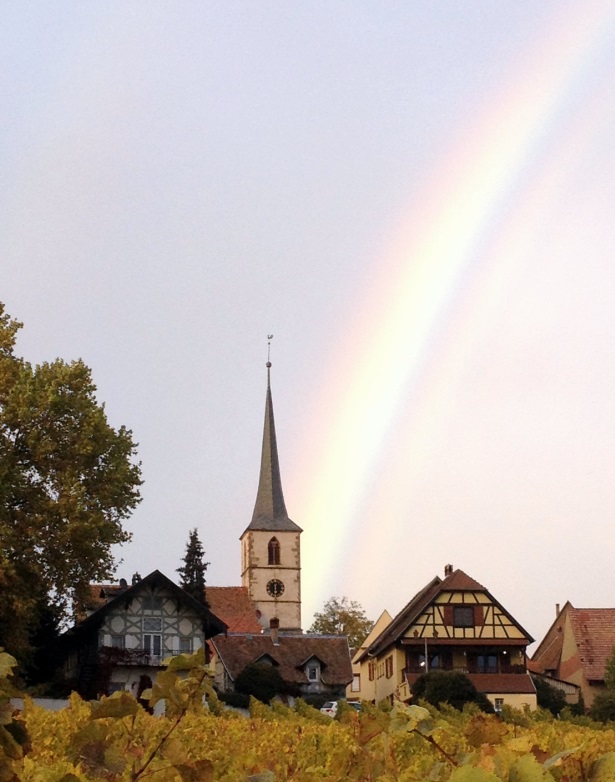 Quelques événements à retenir dès à présent dans la vie de l'Epée Comme un Pinceau :samedi 06 février au soir : Fête du Nouvel An Chinois au dojodimanche 10 avril : Portes Ouvertes dans le cadre de la fête du village Henterm' Kallerladel (nous aurons besoin de votre concours. Attention, la journée se situe au milieu des vacances de printemps !) samedi 21 mai : Assemblée Générale de l'Association (votre concours pour animer la vie de L'Epée Comme un Pinceau est souhaité)samedi 11 juin : stage de Tai Ji Quan animé par Song ARUN à COLMAR, à destination des "élèves de ses élèves" ( ... vous !)du 27 juin au 1er juillet, "pratique au lever du jour" tous les matins de 6h30 à 7h30 en plein air... un bon premier semestre en perspective !

Bien cordialement,
Sophie et Philippe
Un mot pour le chemin :
« Plutôt que d’attendre que les orages passent, apprenons à danser sous la pluie. »